2019 League Rules Quick Reference Guide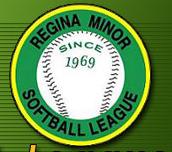 Start times:    	6:15 pm until May long weekend.		      6:30 pm starting May 22ndPitching RulesU12 – 2 innings per game				U14 – 3 innings per game				U16 – unlimited						Catching RulesU12 – 2 innings per game (anyone for 7th inning)U14 – 3 Innings per game (anyone for 7th inning) U16 – unlimitedTime LimitsDarkness – at umpire discretionWeather – umpire discretion during game                       -League will announce by 4 pm if games are cancelled due to weather***Games called due to weather and darkness are complete even if 5 innings have not been playedU12 Games – 8:45 pm time limit. No new inning starts after thatWeekend games have 1hr45 min time limitKaplan games double header if scheduled will have a 1hr 45 min time limitMercy/Run Rules15 runs up after 3 innings, 10 up after 4 or 7 up after 5 innings  - if both coaches agree, the game play can continue for exhibition or developmental practice purposesU16 – No run rules per inningU14 – 7 runs per inning U12 – 5 runs per inningLine up Cards/RostersU16 A – use line-up card & can use DPU16B – unlimited substitutions & everyone batsU14 A & B – unlimited substitutions and everyone batsU12 A & B – unlimited substitutions and everyone batsFor U12, U14 and U16 every player in the lineup should play a minimum of 2 complete innings in a full 7 inning game, unless there are extenuating circumstances. This is in effect for both league and playoff gamesDuring league play, the Home team will occupy the 3rd base side dugout and the Visitor will occupy the 1st base dugoutWhen the catcher is on base with two away, she may be replaced with the last eligible person to bat.With the exception of Learn to Play players, any balls hit into a backstop or RMSL fence during warm up or practice must be waffle ballsAll batters must wear a helmet with a cage. Anyone (players, coaches, parents or others) warming up a pitcher anywhere on or near the playing field must wear a mask, throat protection and a helmet. Upon warning, the player, coach or parent who fails to do so can result in the COACH being ejected from the game. New Rule:  Pitchers in U12 and U14 are mandated to wear protective facemasks and other infielders are encouraged to wear defensive face masks for their protection.Pickups Teams may pick up a maximum of three (3) players to avoid forfeiting a gameFor league games, each “pickup” player can play a maximum of three (3) games for any one teamPick up players can be from the same division at a lower level or from a lower age division. The pick-up players may be no more than three levels lower than the teamThe regular team players must be listed first and play a minimum of three (3) innings before a “pickup” player can be substituted.  An exception would be if a team cannot field nine (9) players from its regular team, pickups can then start the game. If a team is still short of players 15 minutes after the game start time, the game win will be awarded to the team not at fault.   However, if both coaches agree to lend/borrow enough players so that the team short of players can complete a nine player line-up and both teams have at least nine players the game can continue, with an umpire, as an “exhibition” gameDivision A pick up pitchers may only pitch for Division A teams. Division B pick up pitchers may only pitch for Division A and Division B teams. (ex: U14A pitcher can pitch U16A but cannot pitch U16B). This includes the Queen City Classic Tournament and the Sharon Knott Memorial TournamentGame sheets must be filled out by the home team and signed by the Umpire(s) at the conclusion of the game and returned to the rink by the Umpire.Sunflower seeds are not permitted within diamonds or dugouts. Failure to comply will result in a $50 fine being charged to the team.Respect each other!Play ball!Have fun!